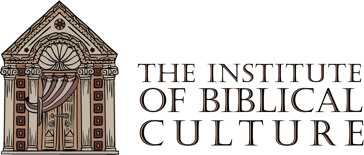 Biblical Hebrew 2023with Rabbi Dr. David MosterBiblicalCulture@gmail.com610-405-6941Time Wednesdays, 7-9:30pm ET / 4-6:30pm PTLocationAll sessions on Zoom and recorded in case you miss Schedule38 sessions from January 18th until October 25th No class on: April 5th and 12th (Passover) and July 26th (Tisha B’av)Course goals You will be able to…Translate verses on your ownUse Accordance Bible softwareParse verbs, nouns, adjectives, etc.Navigate a Biblical Hebrew dictionaryFamiliarize yourself with David’s Tanakh cardsMaterialsDavid will provide you with a link and a coupon to get the Accordance Hebrew Starter pack  for $50Note: Accordance does not work with ChromeBookDavid will provide you with a link to purchase his two Tanakh Cards, currently in press ($11 each)No other materials are necessary for the courseCourse outlineReading Hebrew1	Alphabet2	Regular Vowels3	Special Vowels4	ReviewNouns, Adjectives, and Particles5	Basic Nouns6	Prefixes 17	Prefixes 28	Prefixes 39	Construct Nouns10	Pronouns11	Suffixes12	Adjectives	11	NumbersQal Verbs12	Perfect 113	Perfect 214	Waw Consecutive15	Review16	Imperfect 117	Imperfect 218	Waw Consecutive19	Review20 	Pronominal Suffixes 20	Imperative 21	Jussive22	Cohortative 23	Infinitive Construct24	Infinitive Absolute25	Participle26	ReviewOther Stems24	Nifal 125	Nifal 226	Review27	Hifil 128	Hifil 229	Hofal30	Review31	Piel32	Piel33	Pual34	Review35	Hitpael	36	Readings 1	37	Readings 2	38	Readings 3